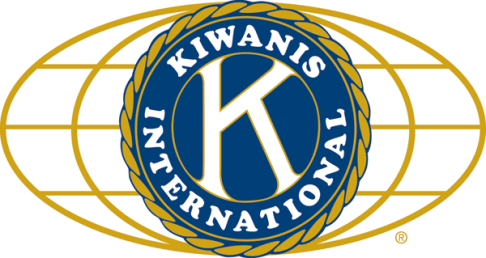 	LUNCH:  Hearty soup, cold cuts, chips, and cookies.	King for the Day: Bob H., subbing for Roger who was ill..		SONG:   America the Beautiful, led Bill C.		Invocation:  Bill C.  ANNOUNCEMENTS, EVENTS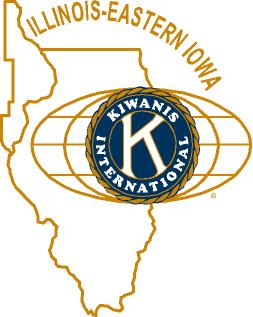 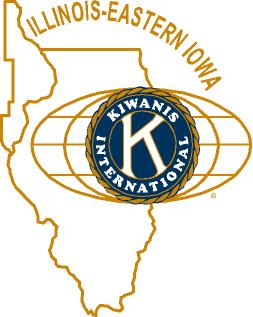 				and OPPORTUNITITESOur Next Interclub: Look for an update.  The next one is scheduled for Circle-K, who are just now figuring out their schedule.  I’d guess February 20th.Yearbooks: Paper copies are in.  They are available at our meetings.If you’re interested in joining a Kiwanis Valentine’s at Faranda’s, talk to Jerry W.Sycamore Key-Club dinner Friday, March 3. $10 gets you some shrimp or chicken and various fixin’s.  See Toney for tickets. Gene asked about peoples sleeping companions, as a way of announcing his 55th anniversary and regaled us with a story about a governor with insomnia.  April will be Meals on Wheels month for us.April 22:  Pathway cleanup on Earth Day!Mike Mooney is looking for car parkers for Citizens for Public Health event.Social Sports: (and Arts & Culture).  Keep an eye out for another Mel Brooks Tuesday at the Egyptian.  Eduardo’s at 6 beforehand.  Program Committee will be meeting today at 1, after the regular meeting. Kiwanis Show: Gold Circle dinner will be before the show, here at Faranda’s.  Who could we invite that might be willing to pay $75 for dinner and the show?18 acts showed up for auditions last Saturday (about half of whom may make it).  More auditions this Saturday.  Invite your talented friends/neighbors/family to try out!Toiletries- We’re collecting these for Safe Passage. (See below.)Sue – DUES ARE DUE! (Same as the old dues).Joan is collecting box tops and Coke lids. General Mills products, helps local schools. AKtion Club is collecting aluminum cans and other recyclable materials.P.o.P./Health BoxKeep the Quarnstrom and Cichy families in your prayers.  (Dean; and Stephen’s mother). Dean was a member of our club for over 40 years.  Jenny sent out Jerry Smith’s eulogy via email to the club. Jack told of the time Dean used some horse, um, products to scare away high school smokers from under his pine trees.	  PROGRAM       Patty Poorten told us about her mission trip to Bulgaria.  Originally from Mesa, Arizona where she met her husband Kevin, Patty believes everyone should have a home.  She went with a group from First National Bank on a Habitat for Humanity project.  Her project wound up being in Bulgaria’s capital, Sofia.  Patty was the only one selected from our area. She trained for a few days in Omaha.  She was surprised to find that Habitat is not just global – but also local, with a chapter right here in DeKalb County.  Patty was a member of the final H4H team, working on the walls and ceilings.  Electricians and other professionals came after.  She’d like to do another trip, and encouraged all of us to do so as well.Look for #unforgettablefirsts on Twitter for pictures, or www.habitat.org for info on Habitat for Humanity.Heard around the tables:Cable woes dominated discussions.Quote for the Day“Um... Bulgaria is an interesting country. The people are lovely. There are potholes the size of small planets.”
Rachel NicholsUPCOMING PROGRAMS: (Why not invite a guest? – that could also mean a prospective member!)February 15 		Ralph Sherman			Kish Kiwanis Show	February 22 	DeKalb Public Works		Tim Holderman Director	March 1	BOARD MEETING			@ the Lincoln Inn	March 8	Patty Hoppenstedt			DeKalb Strategic Plan	March 15	Terry Hannan			DeKalb County Forest PreserveToday’s Attendance:				30Kish Kiwanians   0K family:   0Other Guests:    1Speaker:  Patty 31TOTAL